PERSON SPECIFICATION - TEACHER OF RELIGIOUS EDUCATION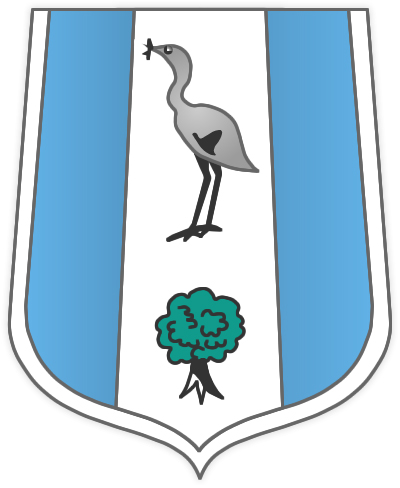 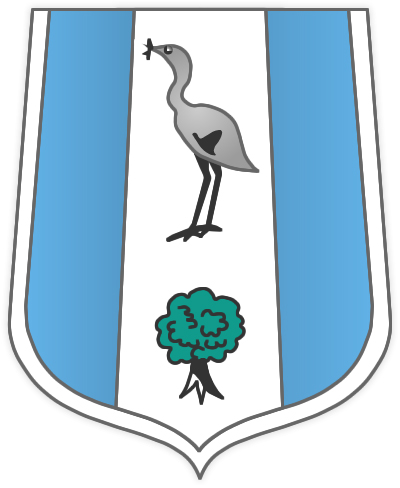 ATTRIBUTESESSENTIALDESIRABLEHOW IDENTIFIEDExperience Experience of delivering the curriculum at KS3, KS4 & KS5 Understanding of assessment at KS3 and KS4Dealing with student problems successfullySuccessful lesson preparationSuccessful secondary teaching experience/NQTExperience of contributing to the writing of Schemes of Work at both KS3 and KS4Ability to teach multiple subjectsExperience of teaching Sociology at KS5Application formsReferencesInterviewQualificationsDegree or equivalent in closely related subject area.Teaching qualificationApplication FormInterviewTrainingInitial teacher training with specialism in Religious EducationConfidence in ICT as a tool for teaching and learningApplication formsReferences InterviewPractical and Intellectual SkillsEffective and successful classroom teacherStrong planning and classroom managementGood communication skillsAbility to use IT in the classroomEffective and successful Form TutorA commitment to developing innovative teaching practiceFlexible to teach other subjectsForm and letter of applicationReferencesInterviewPersonality and AttitudeTeam workerEnthusiasm and commitmentCommitment to hard workAbility to work as part of a teamWillingness to contribute to department extra-curricular activitiesCommitment to CPDForm and letter of applicationReferencesInterview